CAPITULO I 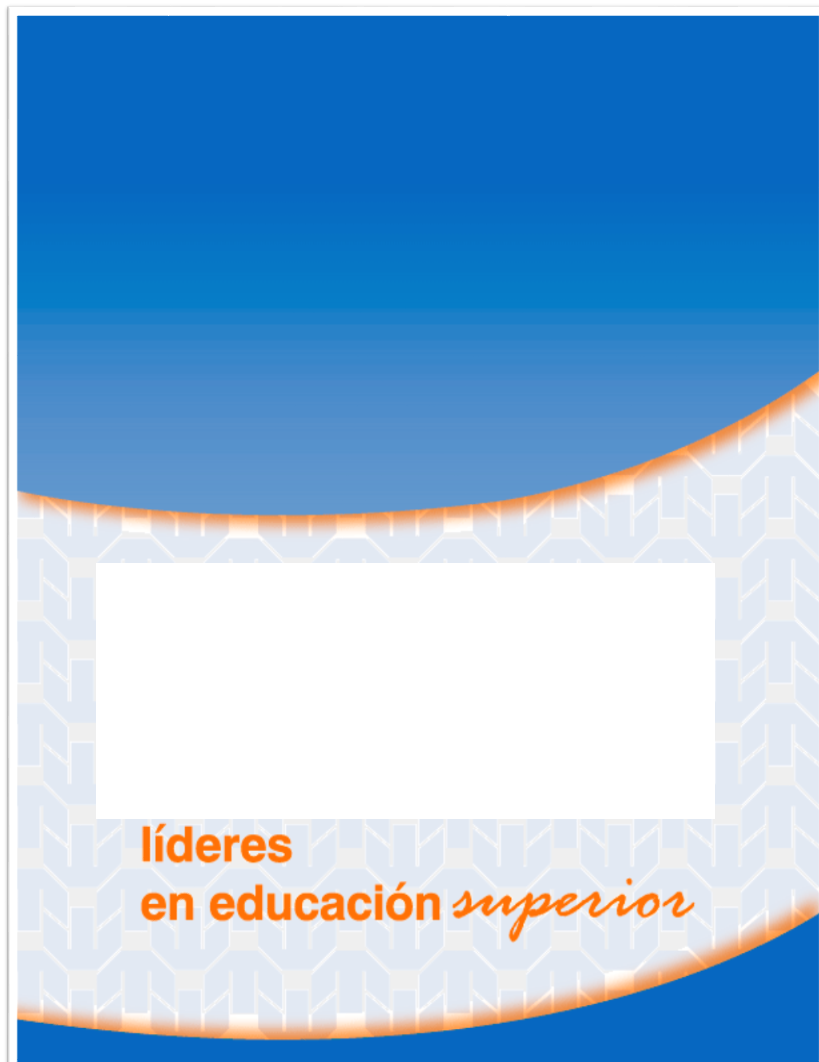 Este es el modelo a seguir para la presentación de trabajos resultados de investigación que se presentaran como capítulo de libro. Por favor siga los parámetros asignados para después de la evaluación, tenga la posibilidad de ser publicado.A continuación se presentan los términos para presentar su trabajo en el XVI EXPOTECNOLOGÍA 2018, con una breve explicación de cada uno de los ítems.Criterios editoriales para la presentación del capítulo resultado de investigaciónFormato: WordTipo de Letra: ArialTamaño de Letra Cuerpo del Trabajo: 12Tamaño de Letra Citas y Pies de Página: 10Interlineado: 1.5Tamaño: CartaMárgenes: 2,5 centímetrosSistema de Citación: Norma APATabla de contenido            Página1. Capítulo 1:										1Índice de tablas            Página1. Figura 1:											Índice de figuras            Página1. Figura 1:	TítuloEl título deberá reflejar el contenido del libro resultado de investigación. Se sugiere un máximo de 20 palabras. ResumenSíntesis del contenido del libro resultado de investigación en la cual se hace referencia a los propósitos u objetivos de la investigación, metodología utilizada, principales resultados alcanzados y conclusiones más importantes. (Máximo 350 palabras y mínimo 300).Palabras ClaveTérminos describen el contenido total de la investigación (Entre 5 y 7 palabras)IntroducciónEn este aparte del capítulo el/los autor(es) presentan un panorama total del contenido del libro resultado de investigación, mencionando componentes como: Antecedentes de la investigación, metodología utilizada, conceptos, teorías utilizadas, justificación de la investigación. De esta forma se consolida de manera general y detallada todos los aspectos previos a los resultados. Se recomienda máximo 3 páginas para la introducción.Desarrollo del capítuloEn este punto se presentan los resultados y discusión en relación a la intención declarada en la introducción de este texto, pues se trata de un reporte del proceso investigativo y no su totalidad. La presentación de la información deberá contar con una estructura que permita comprender la recolección de los datos; el análisis de la información; los hallazgos y la discusión de tipo argumentativa para demostrar la validez de éstos.La organización de este acápite deberá ser por medio de títulos y subtítulos (diferentes al título del capítulo) lo suficientemente ilustrativos del contenido que se presentará, siguiendo las reglas del título del texto. Se recomienda un mínimo de 6 páginas y un máximo de 12. ConclusionesEn este aspecto se concluye con las ideas y resultados más relevantes de la investigación, deben ser claros y puntuales; mencionando de igual forma el resultado de la hipótesis inicialmente planteada, las conclusiones deben derivarse de contenido de los resultados de la investigación.RecomendacionesLineamientos adicionales que el/los autor(es) realizan en cuanto a los posibles aplicaciones y utilizaciones de los resultados, futuros contextos de indagación, lineamientos de política, futuras fases de la investigación, etc.Agradecimientos (Opcional)Constituyen un detalle de auténtica atención a las personas, instituciones o grupos de investigación que fueron parte importantes en el desarrollo de la investigación.Referencias bibliográficasEn esta sección se reconocen las fuentes utilizadas para llevar a cabo el trabajo de investigación, existe una relación directa entre las citas que se encuentran en el texto y la lista de referencias.AnexosHace referencia a todos aquellos aspectos importantes para la consulta adicional del lector como Instrumentos para la recolección de información, sistematización de información, material audiovisual, planos, etc.Perfil de los autoresNombre y Apellidos Del Autor1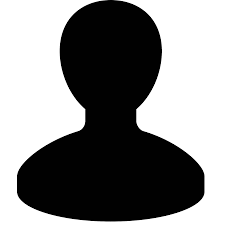 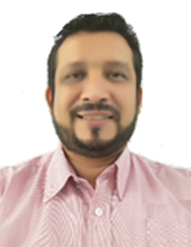 Investigador asociado de Colciencias, Post Doctorado en Gerencia de la Educación Superior (En Curso), Doctor en Recursos Naturales, Master en Sostenibilidad, Maestría en Desarrollo Sustentable, Maestría en Ingeniería Ambiental, Especialización en Pensamiento Estratégico Urbano, Especialización en Cambio Climático, Especialización en Intégrate Coastal Zone Management, Especialización Docencia Universitaria, Especialización Administración Ambiental de Zonas Costeras, Ingeniero Civil.Director Centro de Investigaciones Científicas y Tecnológicas de la Fundación Antonio de Arévalo, Consultor Ad-hoc Climate Reality Leaderships Corps, Director de unidad Director de unidad, Rector Universidad Antonio Nariño, Miembro de consejo de centro Red De Instituciones De Educación Superior De Cartagena, Miembro de comité asesor Instituto Al Gore Para El Desarrollo SostenibleNombre y Apellidos Del Autor2Investigador asociado de Colciencias, Ingeniero Mecánico de la Universidad Francisco de Paula Santander (Cúcuta, Colombia), M.Sc. en Ingeniería Mecánica de la Universidad Nacional Experimental del Táchira (San Cristóbal, Venezuela), Ex becario de JICA de Japón para el III Curso Internacional de Robótica Aplicada, Centro Nacional de Actualización Docente (México D.F., Estados Unidos Mexicanos, JICA Japón).Docente de Robótica, Diseño Mecatrónico, Sistemas Híbridos y dibujo de ingenierías del departamento de Ingenierías Mecánica, Mecatrónica e Industrial de la Universidad de Pamplona (2003-2012)  tutor de la Universidad Nacional Abierta y a Distancia en la modalidad de enseñanza virtual en la UDR de Cúcuta (2012), Coordinador de Investigaciones de la Facultad de Diseño e Ingenierías de la Fundación Tecnológica Antonio de Arévalo- TECNAR en Cartagena (2013- a la fecha). Ex miembro de grupos de investigación como Sistemas multisensoriales y reconocimiento de patrones, Grupo de Investigaciones Ambientales Agua, Aire y Suelo (GIAAS), Tecnologías para la Educación, Desarrollo Sostenible Urbano  y actualmente  líder del grupo de investigación ETICA de TECNAR.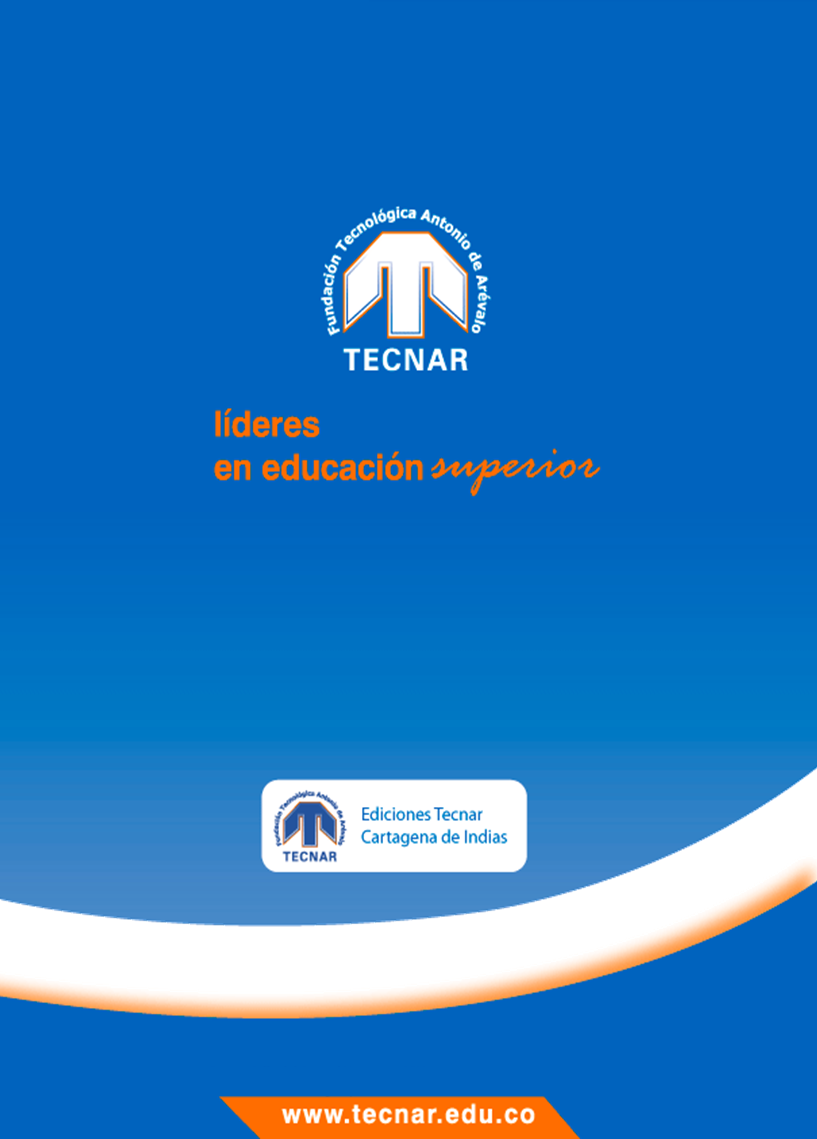 